がん遺伝子パネル検査　病理検体の提出についてがん遺伝子パネル検査を提出する際には、下記事項を確認いただき病理検体を提出してください。《がん遺伝子パネル検査に提出可能な検体の種類》　　・ホルマリン固定パラフィン包埋検体□　固定操作は、10％中性緩衝ホルマリン溶液で行ってください。□　固定時間は、6～72時間が推奨されます。　　　□　脱灰操作は、EDTA中性脱灰液のみ可能です。（酸脱灰操作が行われた検体は検査不可です。）《がん遺伝子パネル検査の提出方法》ご施設の病理検査診療体制により提出する病理検体が異なります。１．病理検査を自施設で実施しているご施設ご施設で標本作製後、当院へ提出してください。未染スライドは、腫瘍含有率の最も高い検体で作製してください。【提出する病理検体】・がん遺伝子パネル用未染スライド5μm・・・25枚　（加熱による伸展・乾燥は行わず、常温で管理）・HE染色用未染スライド　　　　  3μm・・・2枚　  （加熱による伸展・乾燥は可能）★スライド作製時の注意事項★□　未染スライドは、正荷電スライド（剥離防止コートスライド）で作製してください。□　1枚のスライドには１つの切片のみとし、全て同一のブロックから薄切してください。　　　□　全てのスライドには同一の検体番号を記載してください。（英数字20字以内）□　検体番号に枝番号は記載しないでください。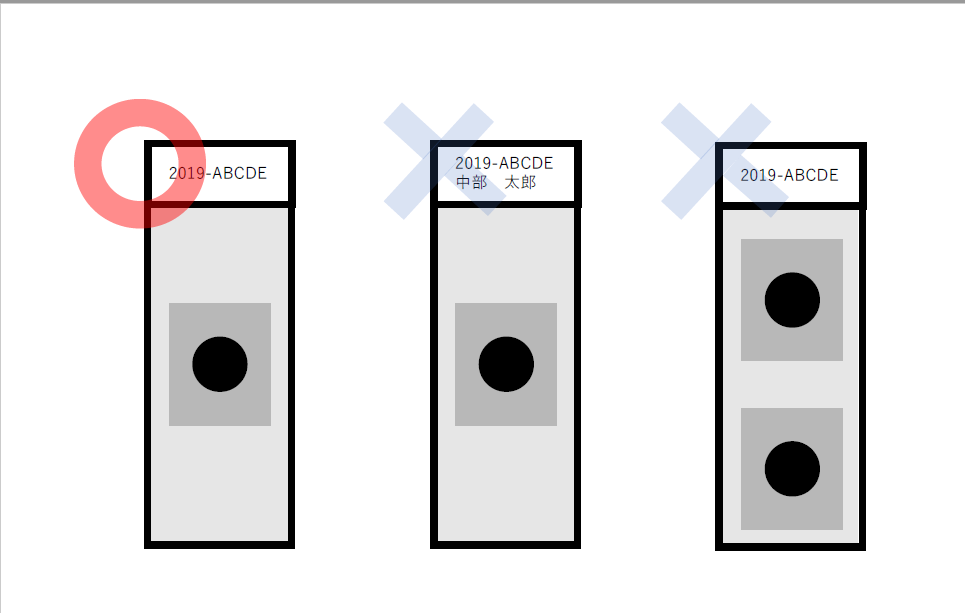 　　　□　患者個人を特定できる情報（氏名など）は記載しないでください。２．病理検査を外部委託しているご施設病理検査の委託先から病理検体を全て取り寄せ、適宜梱包の上、当院へ提出してください。【提出する病理検体】　・ホルマリン固定パラフィン包埋ブロック　・病理診断に使用したガラススライド標本